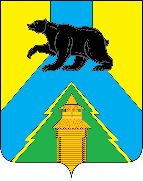 Российская Федерация
Иркутская область
Усть-Удинский район
МЭРРАСПОРЯЖЕНИЕ« 01 » апреля 2022 г. № 177 п. Усть-Уда«О закрытии движения автотранспорта по ледовой переправе Новая Уда-Чичково»Согласно акта обследования проезжей части ледовой переправы Новая Уда-Чичково, решения комиссии и приказа директора филиала «Балаганский» АО «Дорожная служба Иркутской области» от 01.04.2022г. № 27 п:1. Закрыть движение транспортных средств по ледовой переправе Новая Уда-Чичково на участке автодороги Залари-Жигалово 125 км с 01 апреля 2022 года.2. Опубликовать настоящее распоряжение в установленном порядке.Мэр Усть-Удинского районаС.Н. Чемезов